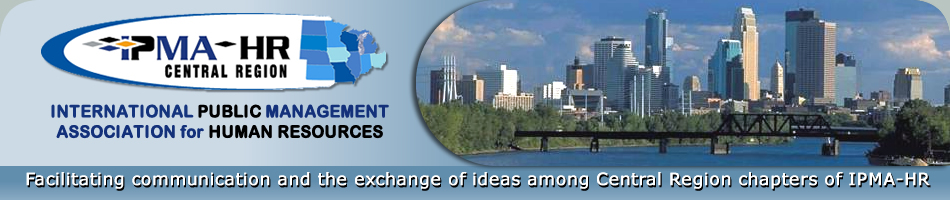 BOARD MEETING AGENDA Wednesday, April 28, 20213:00pmAgenda ItemsCall to Order and Welcome2021-2022 Executive CommitteeElectionsPresident Elect Nominee – Coy HillsteadTreasurer Nominee – Eva LeeSecretary Nominee – Susan CoxExecutive Representative – Amy BlakeConfirmationsPresident– Jamie ChismPast President – Jennifer GabbardCommittee ReportsBy-law CommitteeUpdate Article II, Section III: Nomination Committee to extend the positions of President, Past President and President Elect to 2 year terms. Update Article V, Section III: Tenure of office and removal to extend the positions of President, Past President and President Elect to 2 year terms. Board Member ReportsTreasurer – Eva LeeSecretary – Christy MannPresident Elect – Jamie ChismPast President – Amy StroughAdjourn IPMA-HR Central Region Officers (2020-2021)IPMA-HR Central Region Officers (2020-2021)President – Jennifer GabbardPresident Elect – Jamie ChismTreasurer – Eva LeeSecretary – Christy MannPast President – Amy StroughExecutive Council Representative – Amy Blake